Nachbarinnen und NachbarnAnlieger/-innen der Frankfurt UASPräsidiumDer PräsidentGebäude  2 / Raum Prof. Dr. Frank E.P. DievernichTel. +49 (0)69 1533-Fax +49 (0)69 1533-praesident@fra-uas.de I kanzler@fra-uas.deDatum: März 2020www.frankfurt-university.deDie Frankfurt University of Applied Sciences baut!Einladung zur Informationsveranstaltung am 12. März 2020Sehr geehrte Nachbarinnen, Nachbarn und Anlieger/-innen der Frankfurt UAS,sehr geehrte Damen und Herren,wir laden Sie herzlich zu einer Informationsveranstaltung am 12. März 2020 von 17:00 – 18 Uhr in Gebäude 4, Raum 109/110 der Frankfurt University of Applied Sciences (Frankfurt UAS) ein.Unsere kontinuierlich wachsende Hochschule mit aktuell mehr als 15.500 Studierenden erhält einen Neubau mit 3.900 qm Nutzfläche. Für das neu zu errichtende Gebäude wird ein sehr kleiner Teil des bestehenden Gebäudes 2 und die Mehrzweckhalle der Hochschule komplett abgerissen; die Bauarbeiten beginnen, wie Sie anhand der Vorarbeiten wahrscheinlich schon wahrgenommen haben, im April 2020 und dauern voraussichtlich bis Mitte 2022. Ein Ergebnis der Baumaßnahmen wird sein, dass wir den Campus auch für die Anwohner/-innen offener und freundlicher sowie optisch ansprechender gestalten als dies heute der Fall ist. Selbstverständlich ergreifen wir während der Bauzeit alle Maßnahmen, um die Auswirkungen für Sie so gering wie möglich zu halten. Gerne möchten wir Sie auf dieser Informationsveranstaltung über die geplanten Bautätigkeiten und deren Hintergrund, den aktuellen Projektstatus und Ablauf informieren. Sie erhalten selbstverständlich zudem Gelegenheit, Fragen zu stellen. Fragen oder Anregungen zum Bauprojekt können Sie ebenso über E-Mail an den Leiter der Abteilung Campusbau und Technik (Abt. CbT) Herrn Wolfgang Weiß (wweiss@cbt.fra-uas.de) und dessen Stellvertreter Herrn Walter Hirsch (whirsch@cbt.fra-uas.de) stellen. Lernen Sie die Ansprechpartner unserer Abteilung CbT kennen, die Ihnen mit einem offenen Ohr während der gesamten Bauphase aktiv zur Seite stehen. Ebenso erhalten Sie an dem Abend die Chance, den Projektleiter der Firma Hochtief Infrastructure kennenzulernen. Auch er wird entsprechend Ihre Fragen beantworten.Aktuelle Informationen finden Sie, wie bereits bei unserer ersten Informationsveranstaltung versprochen, auf www.frankfurt-university.de/wirbauen.Sofern Sie nicht selbst der/die Eigentümer/-in der von Ihnen bewohnten Wohnung sind, bitten wir Sie freundlich, diese Einladung auch an Ihre/-n Vermieter/-in weiterzugeben. Vielen Dank.Wir würden uns sehr freuen, Sie zu dem Termin begrüßen zu dürfen!Mit freundlichen Grüßen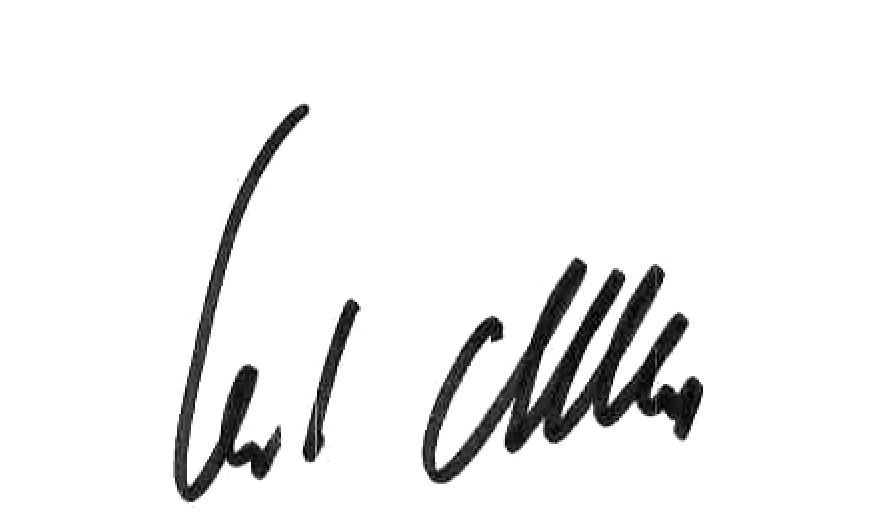 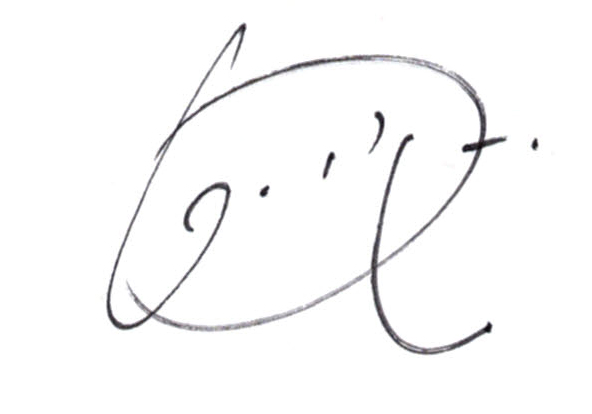 Prof. Dr. Frank E.P. Dievernich			Dr. Bert AlbersPräsident					Kanzler